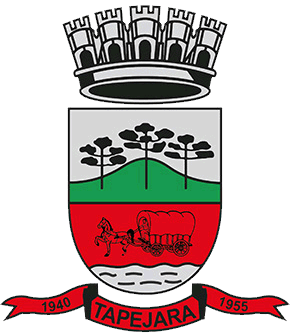 Pauta 009/2022Câmara Municipal de Vereadores de TapejaraSala de Sessões Zalmair João Roier (Alemão)Sessão Ordinária dia 04/04/2022.SAUDAÇÃO Invocando a proteção de Deus, declaro aberta a Sessão Ordinária da noite de hoje, dia 04 de abril de 2022.- Solicito aos senhores que tomem assento.- Agradecemos as pessoas que se fazem presentes essa noite...- A cópia da Ata da Sessão Ordinária do dia 28/03/2022, está com os Senhores Vereadores e poderá ser retificada através de requerimento escrito encaminhado à Mesa Diretora. - Vereadores favoráveis permaneçam como estão, e contrários se manifestem...- Aprovado por...---------------------------------------------------------------------------------------------------------------------------TRIBUNA POPULAR                           Após requerimento apresentado e aprovado por unanimidade pelo plenário da Casa em Sessão Ordinária do dia 28/03/2022 e através de Oficio nº 32/2022, teremos na Sessão da noite de hoje a Tribuna Popular com o Técnico de Segurança do Trabalho Samuel Betinelli, para fazer explanações sobre os acidentes de trabalho e a prevenção nas empresas da cidade.                            Na Tribuna Popular de hoje, conforme aprovado no requerimento, a presente Tribuna terá duração de 30 (trinta) minutos, sendo os primeiros 15 (quinze) minutos, o convidado fará uso da palavra e, os 15 (quinze) minutos finais para responder perguntas dos parlamentares. Sendo que como combinado anteriormente cada bancada terá a oportunidade de uma intervenção, como esta casa está composta por 5 bancadas, teremos um tempo de 3 (três) minutos para cada pergunta e resposta.                            Convido então o Técnico de Segurança do Trabalho Sr. Samuel Betinelli para fazer uso da tribuna e proferir suas explanações. Informes e Agradecimentos:- Convite: No dia 05 de maio de 2022 a turma do curso de Aprendizagem Industrial – Assistente Administrativo do SENAI Erechim – Extensão Tapejara/RS, promoverá nas dependências da Escola Estadual Senhor dos Caminhos, a Mostra dos projetos das turmas. Aproveitamos o momento para comunicar que neste mesmo evento estaremos realizando a Campanha do Agasalho “Um por todos e Todos por um”, e se você puder contribuir com pelo menos uma peça. - Convite – Seminário Políticas de práticas integrativas e fitoterápicas na saúde como opção terapêutica. Dia 07 de abril toda a manhã a partir das 08h30min horas no Centro Cultural e no período da tarde visita ao Horto Medicinal de Tapejara compreendido entre 13h30min horas e 15h00min horas. - No dia 29/03 (terça-feira) os vereadores Everton Rovani e Josué Girardi participaram do evento da solenidade de entrega de Certificação de Acreditação ONA Nível I do HSA;- No dia 30/03 (quarta-feira) os vereadores Edson Luiz Dalla Costa e Altamir Galvão Waltrich participaram da entrega do rolo compactador em Porto Alegre/RS e participaram também da assinatura da ordem de serviço para o asfaltamento de Tapejara a Charrua;- No dia 31/03 (quinta-feira) os vereadores Edson Luiz Dalla Costa, Everton Rovani, Josué Girardi e Déberton Fracaro participaram do evento Brasil Agro Negocio; E o vereador Déberton Fracaro participou da abertura do campeonato de futsal da Cachoeira Alta; - No dia 01/04 (sexta-feira) o vereador Déberton Fracaro (Betinho) participou juntamente com o Deputado Afonso Motta do almoço no corpo de bombeiros; E no mesmo dia os vereadores Everton Rovani, Josué Girardi e José Marcos Sutil participaram da Inauguração da Empresa Resolut;- No dia 02/04 (sábado) o vereador Déberton Fracaro (Betinho) representou o Presidente Edu Oliveira na entrega de uma unidade de habitação localizada no Bairro Treze de Maio, participaram também do evento os vereadores Everton Rovani, Edson Luiz Dalla Costa e Josué Girardi. E no mesmo dia o vereador José Marcos Sutil participou do jantar no funil. EXPEDIENTE DO DIANa Sessão ordinária de hoje deram entrada as seguintes matérias:- Projeto de Lei do Executivo nº 011/2022;- Moção nº 002/2022 – Justiça do Trabalho;-------------------------------------------------------------------------------------------------------------------------Determino que a servidora Valeria Delavechia, faça a leitura das matérias.ORDEM DO DIA---------------------------------------------------------------------------------------------------------------------------PROJETOS DE LEIEm discussão o Projeto de Lei do Executivo nº 009/2022. Dispõe sobre o reembolso de despesas de transporte, alimentação e hospedagem, a título de indenização, a servidores públicos municipais, bem como o reembolso de despesas de viagem a agentes políticos municipais. - A palavra está com senhores vereadores.- Como mais nenhum vereador deseja fazer uso da palavra coloco em votação o Projeto de Lei do Executivo nº 009/2022.-Vereadores favoráveis permaneçam como estão contrários se manifestem.Aprovado por...----------------------------------------------------------------------------------------------------------------------------Em discussão o Projeto de Lei do Executivo nº 010/2022. Autoriza o Poder Executivo a firmar parceria, através de Termo de Fomento e repassar recursos financeiros a Junior Chamber International Tapejara – JCI Tapejara.  - A palavra está com senhores vereadores.- Como mais nenhum vereador deseja fazer uso da palavra coloco em votação o Projeto de Lei do Executivo nº 010/2022.-Vereadores favoráveis permaneçam como estão contrários se manifestem.Aprovado por...---------------------------------------------------------------------------------------------------------------------------MOÇÃO:Como o artigo 130, do Regimento Interno desta casa é inconsistente na deliberação das Moções, que SÃO PROPOSIÇÕES INSTITUCIONAIS, e, portanto, devem ser deliberadas pelo plenário, e dirimindo o § 2º, do artigo 104, colocarei todas as Moções que são apresentadas a esta Casa para discussão e votação na forma regimental: - Em discussão a Moção 002/2021: O Vereador Altamir Galvão Waltrich (Professor Altamir) do MDB, José Marcos Sutil do MDB e Josemar Stefani do PDT, no uso de suas legais e regimentais atribuições, vem por meio deste requerer à Mesa Diretora dessa Casa Legislativa, que seja feita uma MOÇÃO DE APOIO, que ressalta a relevância do trabalho realizado pela Vara do Trabalho de Lagoa Vermelha. A palavra está com os senhores vereadores.Vereadores favoráveis permaneçam como estão contrários se manifestem.Aprovada Moção por...Solicito a secretaria da casa que faça o encaminhamento da Moção na forma regimental.---------------------------------------------------------------------------------------------------------------------------Eram essas as matérias a serem discutidas na Sessão Ordinária de hoje.------------------------------------------------------------------------------------------------------------------------PERMANECEM EM PAUTA- Projeto de Lei do Executivo nº 011/2022;ENCERRAMENTOEncerro a presente Sessão e convoco os Senhores Vereadores para próxima Sessão Ordinária do ano que se realizará no dia 11/04/2022, às 18h30min horas. Tenham todos uma boa noite e uma ótima semana.